Autorizzazione per attività pomeridiane di potenziamento classi quinteOGGETTO: autorizzazione alla partecipazione alle attività pomeridiane di potenziamento classi quinte ____I___ sottoscritt _________________________________________ padre/madre dell’alunno ______________________________________ nato a ______________________ il ___________________________ residente a ________________________ Via ___________________ n______ telef. __________________________ , frequentante nel c.a.s. 2018/2019 la classe______, sez. _____ corso _____________di Codesto Istituto. A U T OR I Z Z AIl/La proprio/a figlio/a alla partecipazione alle attività pomeridiane di potenziamento classi quinte presso l’I.I.S.S.  “L. Vanvitelli” di Lioni come da calendario comunicato.Data                                                                                                                                                Firma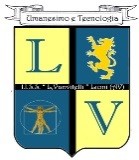 I  S  T  I  T U  T O	D  I	I S  T R  U  Z I O  N  E  S  E  C  O  N  D  A  R  I  A		S U P E R I O R EI  S  T  I  T U  T O	D  I	I S  T R  U  Z I O  N  E  S  E  C  O  N  D  A  R  I  A		S U P E R I O R EI  S  T  I  T U  T O	D  I	I S  T R  U  Z I O  N  E  S  E  C  O  N  D  A  R  I  A		S U P E R I O R EI  S  T  I  T U  T O	D  I	I S  T R  U  Z I O  N  E  S  E  C  O  N  D  A  R  I  A		S U P E R I O R E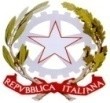 “ L U I G I	V A N V I T E L L I "“ L U I G I	V A N V I T E L L I "“ L U I G I	V A N V I T E L L I "“ L U I G I	V A N V I T E L L I "TECNICOTECNICOPROFESSIONALEPROFESSIONALE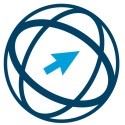 ECDLSETTORE ECONOMICOAmministrazione Finanzae MarketingSETTORE TECNOLOGICOCostruzioni Ambiente e TerritorioSETTORE INDUSTRIA E ARTIGIANATOProduzioni industriali e Artigianali Manutenzione e Assistenza TecnicaSETTORE SERVIZIServizi per l’Enogastronomia e l’Ospitalità Alberghiera Servizi socio-sanitari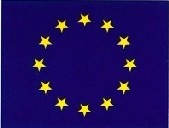 ECDLSETTORE ECONOMICOAmministrazione Finanzae MarketingSETTORE TECNOLOGICOCostruzioni Ambiente e TerritorioSETTORE INDUSTRIA E ARTIGIANATOProduzioni industriali e Artigianali Manutenzione e Assistenza TecnicaSETTORE SERVIZIServizi per l’Enogastronomia e l’Ospitalità Alberghiera Servizi socio-sanitari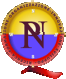 ECDLSede: via Ronca  -  83047  LIONI ( AV )	Cod. mecc.AVIS01200LSede: via Ronca  -  83047  LIONI ( AV )	Cod. mecc.AVIS01200LSede: via Ronca  -  83047  LIONI ( AV )	Cod. mecc.AVIS01200LSede: via Ronca  -  83047  LIONI ( AV )	Cod. mecc.AVIS01200LECDLavis01200l@pec.istruzione.it	www.iissvanvitelli.gov.it	AVIS01200L@istruzione.itavis01200l@pec.istruzione.it	www.iissvanvitelli.gov.it	AVIS01200L@istruzione.itavis01200l@pec.istruzione.it	www.iissvanvitelli.gov.it	AVIS01200L@istruzione.itavis01200l@pec.istruzione.it	www.iissvanvitelli.gov.it	AVIS01200L@istruzione.itTel. 0827 1949208	COD. FISCALE : 82002610648	Fax 0827 1949202Tel. 0827 1949208	COD. FISCALE : 82002610648	Fax 0827 1949202Tel. 0827 1949208	COD. FISCALE : 82002610648	Fax 0827 1949202Tel. 0827 1949208	COD. FISCALE : 82002610648	Fax 0827 1949202Tel. 0827 1949208	COD. FISCALE : 82002610648	Fax 0827 1949202Tel. 0827 1949208	COD. FISCALE : 82002610648	Fax 0827 1949202